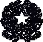 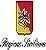 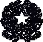 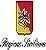               ISTITUTO COMPRENSIVO                                                     SCUOLA dell’INFANZIA, PRIMARIA e SECONDARIA di 1° GRADO                                    Via F. Crispi, 25 - 98070 CASTELL’UMBERTO (ME) Tel: 0941 438055 – fax: 0941 438999                                    C.F. 95008750838 e – mail: meic83800e@istruzione.it pec: meic83800e@pec.istruzione it                                                Sito web: www.iccastellumberto.edu.itDICHIARAZIONE PERSONALE PER CHI HA DIRITTO ALL’ESCLUSIONE DALLAGRADUATORIA D’ISTITUTO PER L’INDIVIDUAZIONE DEI PERDENTI POSTOAl Dirigente Scolastico I.C. Castell’UmbertoSede_l_ sottoscritt_ _______________________ nat_ a _____________ il _________ in servizio per il corrente a. s. presso codesto Istituto, presso la titolare presso questo Istituto, in servizio presso la sede_________________, in riferimento a quanto previsto dal C.C.N.I., concernente la mobilità del personale docente educativo ed A.T.A. perl’a. s. 2023/24 (Esclusione dalla Graduatoria d’Istituto per l’individuazione dei perdenti posto)dichiara sotto la propria responsabilità(a norma delle disposizioni contenute nel DPR n. 445 del 28-12-2000, come integrato dall’art. 15 della legge 16 gennaio 2003 e modificato dall’art. 15 della legge 12 novembre 2011, n.183)di aver diritto a non essere inserit__ nella graduatoria d’istituto per l’identificazione dei perdenti posto da trasferire d’ufficio in quanto beneficiario delle precedenze previste per il seguente motivo:o DISABILITA’ E GRAVI MOTIVI DI SALUTEQuesta precedenza comprende i docenti che si trovano in una delle seguenti condizioni:personale scolastico docente non vedente (art. 3 della Legge 28 marzo 1991 n. 120);personale emodializzato (art. 61 della Legge 270/82).   o PERSONALE CON DISABILITA’ E PERSONALE CHE HA BISOGNO DI PARTICOLARI CURECONTINUATIVEQuesta precedenza comprende i docenti che si trovano in una delle seguenti condizioni:disabili di cui all'art. 21, della legge n. 104/92, richiamato dall'art. 601 del D.L.vo n. 297/94, con un grado di invalidità superiore ai due terzi o con minorazioni iscritte alle categorie prima, seconda e terza della tabella "A" annessa alla legge 10 agosto 1950, n. 648;personale (non necessariamente disabile) che ha bisogno per gravi patologie di particolari cure a carattere continuativo (ad esempio chemioterapiapersonale appartenente alle categorie previste dal comma 6, dell'art. 33 della legge n. 104/92, richiamato dall'art. 601, del D.L.vo n. 297/94.o ASSISTENZA AL CONIUGE, ED AL FIGLIO CON DISABILITA’; ASSISTENZA DA PARTE DEL FIGLIO REFERENTE UNICO AL GENITORE CON DISABILITA’; ASSISTENZA DA PARTE DI CHI ESERCITA LA TUTELA LEGALEPer usufruire di questa precedenza, il familiare disabile al quale il docente presta assistenza, deve avere la certificazione con connotazione di gravità, cioè l’art.3 comma 3 della legge 104/92.  o PERSONALE CHE RICOPRE CARICHE PUBBLICHE NELLE AMMINISTRAZIONI DEGLI      ENTI LOCALIInoltre, dichiara di presentare per l’anno scolastico 2023/2024 domanda volontaria di trasferimento per il comune di _______________, dove risiede il familiare assistito.Firma__________________________data ___________